Document 3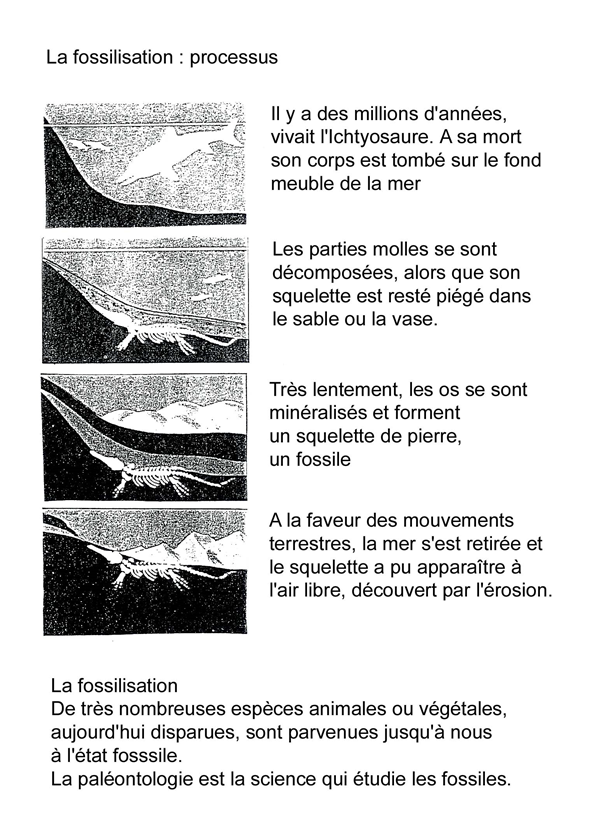 